Question 1-5 Match the picture with the group label. 6. What does it mean to be a vertebrate animal?7. What does it mean to be an invertebrate animal?Which of the following are instincts and which are learned behaviors?8. Fish swimming.						(I)9. A dog fetching a ball.					(LB)10. A bird building a nest. 					(I)Reptiles							AmphibiansMammals							FishBirds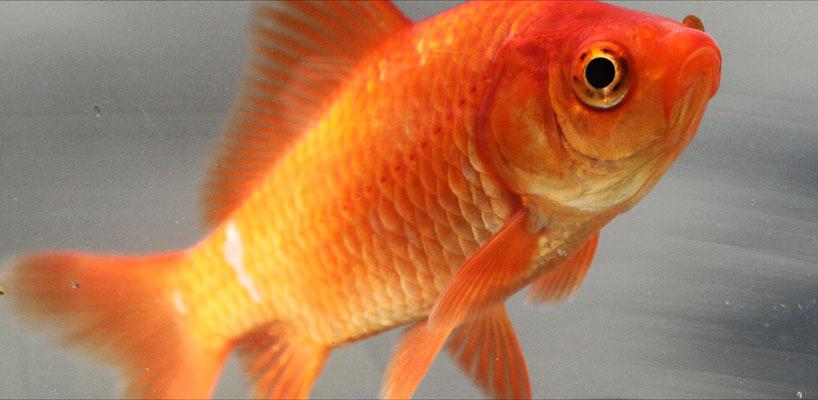 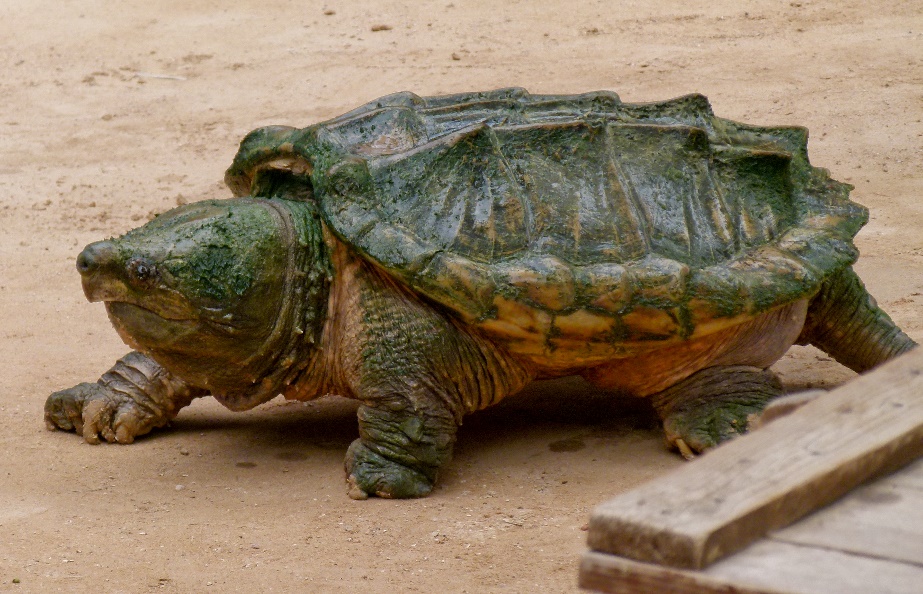 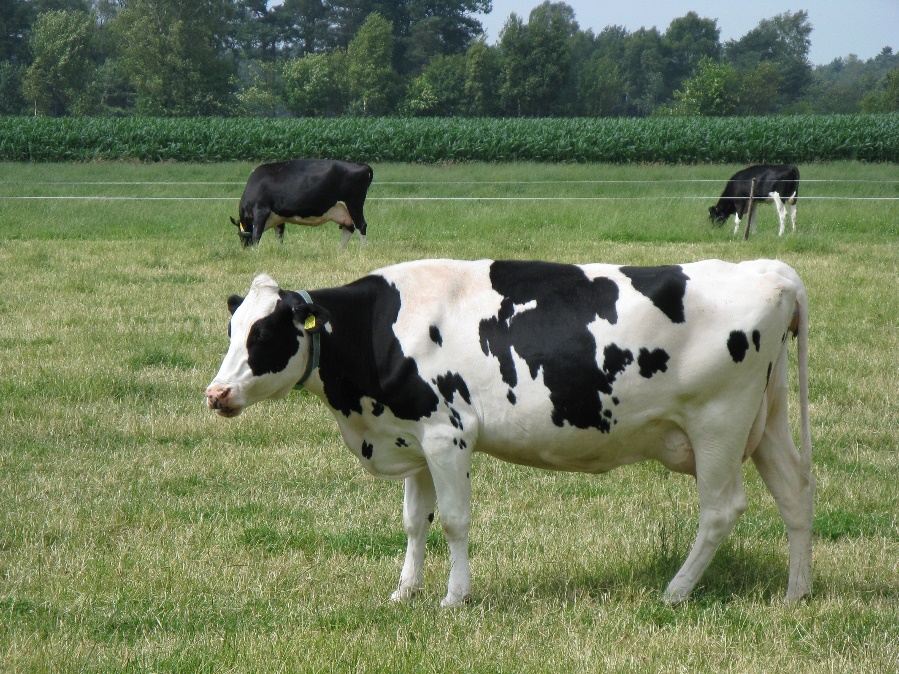 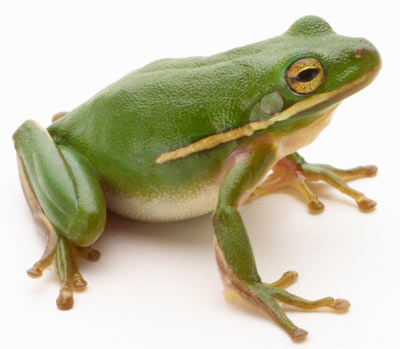 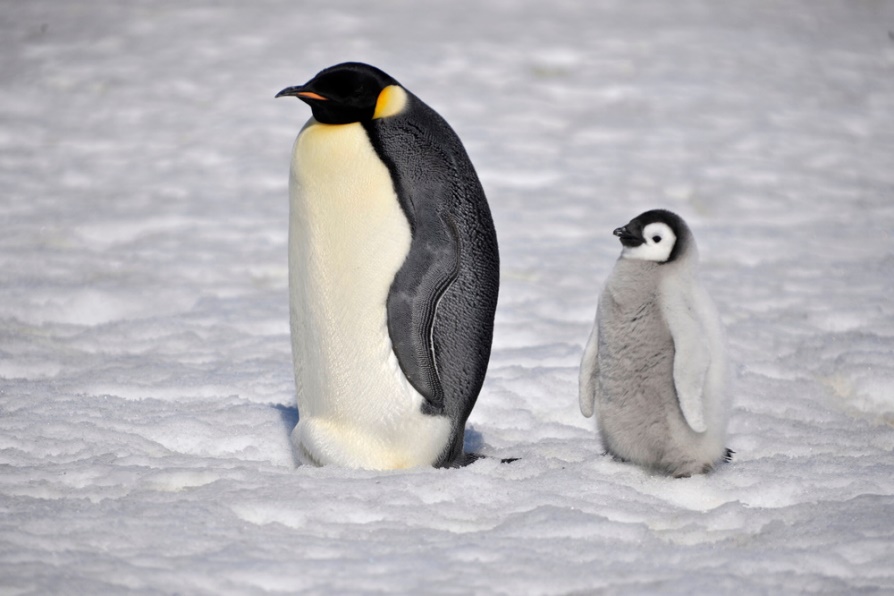 